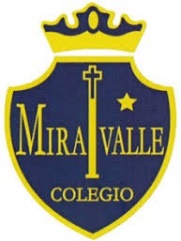                                           PRE KINDER “A”       GRUPO A : LUNES Y MIÉRCOLES     GRUPO B : MARTES Y JUEVES1BUSTOS ANTILEO NATANAEL ISRAEL2CÁRCAMO VEAS MAXIMILIANO ALEJANDRO3CELPA CELPA FRANCISCO IGNACIO4DÍAZ CORTÉS MIA ISADORA5GONZÁLEZ ARAYA AGUSTINA TRINIDAD6LORENS RIVAS ELENA AMAPOLA ABRIL7LUENGO CAROCA JOHN ALEXANDER8MUÑOZ TERÁN LUCÍA FERNANDA9PAILLALEF CONTRERAS MAITE ANTONIA10SANTANDER URIBE LEYLA SOFÍA11VALLEJOS CISTERNAS NOELIA EMILIANA12VARGAS ESCOBAR MONSERRAT DE JESÚS1CIFUENTES PAREDES MATÍAS SEBASTIÁN2GONZÁLEZ GONZÁLEZ CRISTIANO ANDRÉS3HERNANDEZ FIGUERA SOPHIA ISABELLA4MELGAREJO RUIZ LUISA ALISSON5NORAMBUENA VEGA ITALO SEBASTIÁN6PINO MIRANDA GAEL CAIN7GONZÁLEZ ARAYA  TRINIDAD AGUSTINA8RODRÍGUEZ CARRASCO ASHLEY YANELLA9RODRÍGUEZ RÍOS GIULIANNA BELÉN10VERGARA ESTRELLA MARTINA PERLA